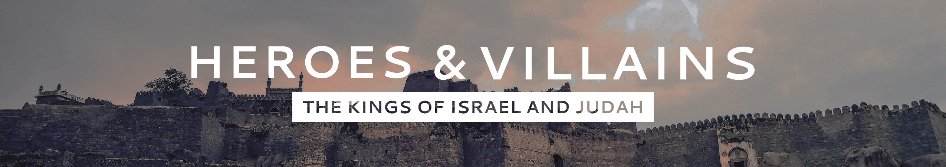 Solomon: The Tragedy of Wasted PotentialLesson 4Take heed, brethren, lest there be in any of you an evil heart of unbelief, in departing from the living God. But exhort one another daily, while it is called To day; lest any of you be hardened through the deceitfulness of sin.Hebrews 3:12-13A Great StartSolomon’s started very strong. Solomon was blessed with a good political situation and he began his reign by putting God first and seeing tremendous spiritual blessings as a result.Solomon had huge ______________ advantagesHis reign was firmly _______________ (1 Kings 1:38-49).His ___________ was enormous (1 Kings 10:14-23).He had ___________ with foreign leaders (1 Kings 5:1-11; 10:1-13).Solomon had huge ______________ advantages Solomon built the ___________ (1 Kings 5-8).Solomon led Israel to _________ God (1 Kings 8:54-66).Solomon humbly asked God for ___________ (1 Kings 3:5-15).A Tragic EndSadly, the Solomon we meet at the end of his reign sounds completely different from the one we meet at the beginning. Solomon rebelled against God and paid a high price for his sin.Solomon’s spiritual ______________Solomon worshipped ___________ (1 Kings 11:4-8).Solomon led ____________ in worshipping idols (2 Kings 23:13).God’s righteous ______________God made _________ difficult for Solomon (1 Kings 11:14-25). God took much of the ___________ from Solomon (1 Kings 11:9-13). A Little LeavenHow did he end up there? The answer to that question is as simple as it is chilling – one step at a time. Solomon worshipped in ___________ ____________ (1 Kings 3:3; cf Deuteronomy 12:1-14).Solomon disobeyed the commands given to ______________ (Deuteronomy 17:14-17)Solomon horded ___________ (1 Kings 10:14-23)Solomon acquired many ___________ (1 Kings 10:26, 28-29)Solomon married foreign _______ (1 Kings 3:1; 11:1-4)